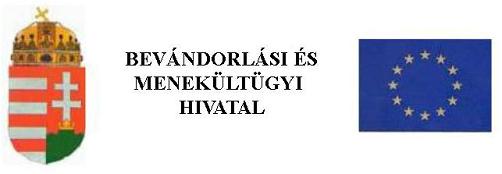 BEIBLATT Nr. 16 (Sonstiges)1. Zweck Ihres Aufenthalts1. Zweck Ihres Aufenthalts1. Zweck Ihres Aufenthalts Teilnahme an einer Ausbildung sonstiges, und zwar:       Teilnahme an einer Ausbildung sonstiges, und zwar:       Teilnahme an einer Ausbildung sonstiges, und zwar:      2. Wenn der Zweck des Aufenthalts das Lernen ist: Daten der aufnehmenden Bildungseinrichtung2. Wenn der Zweck des Aufenthalts das Lernen ist: Daten der aufnehmenden Bildungseinrichtung2. Wenn der Zweck des Aufenthalts das Lernen ist: Daten der aufnehmenden Bildungseinrichtung Name:       Name:       Charakter der Ausbildung: 
 weiterführende Ausbildung 
 Bachelorausbildung
 Fortbildung 
 sonstige AusbildungArt der Ausbildung: 
 vorbereitende Ausbildung 
 Bachelorausbildung Anschrift des Sitzes der Bildungseinrichtung:       Anschrift des Sitzes der Bildungseinrichtung:       Anschrift des Sitzes der Bildungseinrichtung:      3. Ihr früherer Schulabschluss:3. Ihr früherer Schulabschluss:3. Ihr früherer Schulabschluss:Name der Bildungseinrichtung:       Anschrift des Sitzes der Bildungseinrichtung:  Charakter der Ausbildung: 
 weiterführende Ausbildung 
 Bachelorausbildung
Bei einem Hochschulabschluss die Bezeichnung der Fachrichtung:          Datum des Diplomerwerbs:       Jahr       Monat       Tag     Charakter der Ausbildung: 
 weiterführende Ausbildung 
 Bachelorausbildung
Bei einem Hochschulabschluss die Bezeichnung der Fachrichtung:          Datum des Diplomerwerbs:       Jahr       Monat       Tag    4. In welchen Sprachen verfügen Sie über welche Sprachkenntnisse?             Sprache,          Niveau;                Sprache,         Niveau4. In welchen Sprachen verfügen Sie über welche Sprachkenntnisse?             Sprache,          Niveau;                Sprache,         Niveau4. In welchen Sprachen verfügen Sie über welche Sprachkenntnisse?             Sprache,          Niveau;                Sprache,         Niveau INFORMATION Der Antrag auf Aufenthaltserlaubnis kann bei gleichzeitiger Beilegung der Dokumente zum Nachweis der Aufenthaltsbedingungen persönlich eingebracht werden. Dem Antrag ist ein Passbild bzw. die in einer gesonderten Rechtsnorm festgelegte Verwaltungsleistungsgebühr beizulegen. Bei der Einreichung des Antrags ist das gültige Reisedokument vorzulegen. Der Reisepass muss zum Zeitpunkt des Ablaufs der genehmigten Aufenthaltsberechtigung noch wenigstens 3 Monate lang gültig sein. Dem Antrag beizulegende Anlagen:Dokument zum Nachweis des AufenthaltszwecksBescheinigung des Schulbesuchs von einer nicht staatlich anerkannten Hochschuleinrichtung oder Sprachschulesonstiges DokumentDokument zum Nachweis des Rechtstitels der Wohnmöglichkeitbeglaubigte Abschrift des Grundbuchblattes, die nicht älter als 30 Tage istWohnungsmietvertrag oder Dokument über die Wohnungsnutzung aus Gefälligkeitausgefüllter Meldeschein der Unterkunft mit der Unterschrift des UnterkunftsgebersBescheinigung des Studentenwohnheimssonstiges DokumentDokument zum Nachweis des LebensunterhaltsBescheinigung über die Zahlung des StipendiumsBescheinigung über die Auszahlung einer Rente bzw. LeibrenteBankbescheinigungBescheinigung über die Zahlung eines anderen regelmäßigen Einkommenssonstiges DokumentDokument zum Nachweis der umfassenden Krankenversicherung Im Laufe des Verfahrens kann die fremdenpolizeiliche Behörde Sie zur Klärung des Sachverhalts noch zur Einreichung weiterer Dokumente auffordern!
 Wenn sich bei der Einreichung eines Antrags auf Verlängerung der Aufenthaltserlaubnis die Bedingungen, die als Grundlage für die Erteilung der Aufenthaltserlaubnis dienen, nicht verändert haben, und Sie mit diesen Dokumenten auch weiterhin die Bedingungen des Aufenthalts nachweisen können, müssen Sie das Dokument zum Nachweis dessen nicht neuerlich beilegen. Bei der vorgehenden fremdenpolizeilichen Behörde können Sie beantragen, dass sie von einer anderen Behörde eine Bescheinigung für die von Ihnen angegebenen Daten einholen soll. Dieser Teil des Antrags wird hinsichtlich der personenbezogenen Daten als Zustimmung zur Verwaltung und zur Weitergabe der Daten angesehen. Wenn die notwendigen Daten von der vorgehenden fremdenpolizeilichen Behörde eingeholt werden, müssen Sie die Zahlungspflicht für die dazu notwendige Gebühr oder Verwaltungsleistungsgebühr bei der fremdenpolizeilichen Behörde erfüllen.